MEGHÍVÓ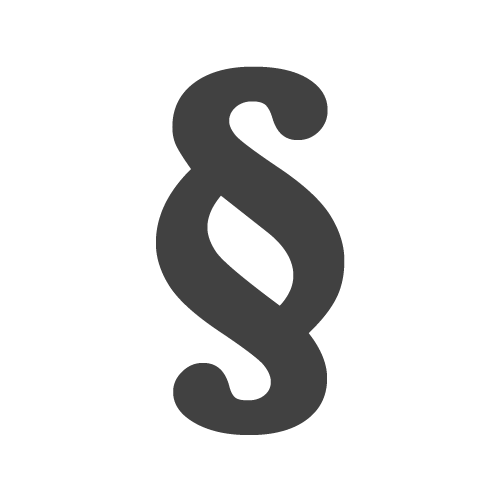 Kedves Hallgatók!A Polgári Jogi TDK a 2017/2018-as tanév alakuló ülését 2017. szeptember 21-én 16 órától tartja.Az ülés fő témája a féléves programjaink bemutatása lesz, amelyekhez várjuk a Ti ötleteiteket és észrevételeiteket is! Az idei évben is szervezünk intézménylátogatást, polgári jogi Activityt, valamint megannyi tudományos előadáson és versenyen vehettek részt!A törzstagok mellett számítunk az új csatlakozókra is, jelentkezzetek bátran hozzánk!Időpont és helyszín:2017. szeptember 21. (csütörtök)16 órátólOrczy úti kollégium OK_F14_A terem  